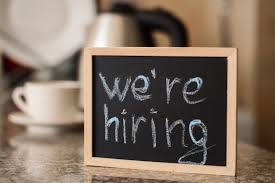 Teaching and assisting staff wanted VACANCY TEACHERS or ASSISTANTS for students from UkraineAre you an enthusiastic primary or secondary school teacher or assistant? For the education of students from Ukraine, we are looking for experienced teachers and assistants who will work together in Arnhem to build a good school and a safe place for students from Ukraine.WHAT ARE YOU GOING TO DO?As a teacher or assistant you ensure that students from Ukraine who just arrived in the Netherlands can continue their school career. You will work together with a Dutch teacher to provide education in Ukrainian, English and Dutch. The differences between the students are probably big. This requires perseverance, creativity, the ability to differentiate and educational experience.WHICH STUDENTS?The education of students from Ukraine is a cooperation between the primary and secondary schools. Pupils aged 4 to 17 years will receive education. So there are many opportunities to teach or assist in different groups. If you prefer to teach or assist in one age group, then that is also possible.WHO WE ARE LOOKING FOR?We are looking for a wide range of staff: teachers assistants or tutorssecondary and primary education teachers: English, Mathematics (preferably the language of instruction in English), Sports, Art, Drama and Music.WHO ARE YOU?You have the subject matter and pedagogical competencies to properly supervise students of various ages. You have a teaching qualification or assisting qualification to work in the education system.Do you have a background as an assistant, tutor or in any other pedagogical field, then you are more than welcome to apply.WHAT DO WE OFFER YOU?We offer you a paid position in an inspiring working environment immediately.We will discuss terms of employment with you as soon as possible after your application. HOW CAN YOU APPLY?Enthusiastic? Please fill in the application form and send it to: schooloekraine@stichtingpas.nlPlease send the completed form to: schooloekraine@stichtingpas.nlApplication form school for Ukraine ArnhemApplication form school for Ukraine ArnhemFirst and last name:Available from:Short motivation:Do you have a teaching qualification? No Yes, namely___________________________________Which subjects can you teach or assist?(several options possible) ☐ English☐ Math & Maths☐ Sports and Exercise☐ Visual education☐ Drama☐ MusicWhat age group do you prefer?(meerdere opties mogelijk)☐ Kindergarten☐ 7 to 9 years☐ 10 to 12 years☐ 12 to 14 years☐ 15 to 17 yearsHow many hours are you available?On which days are you available? ☐ Monday☐ Tuesday☐ Wednesday☐ Thursday☐ FridayWhich other talents do you have?Important additional information:How can we reach you by email?How can we reach you by phone?